Выпуск № 02 (456)20 января 2023 годаМУНИЦИПАЛЬНЫХ ПРАВОВЫХ АКТОВБУТУРЛИНОВСКОГО ГОРОДСКОГО ПОСЕЛЕНИЯБУТУРЛИНОВСКОГО МУНИЦИПАЛЬНОГО РАЙОНАВОРОНЕЖСКОЙ ОБЛАСТИВ сегодняшнем номере Вестника публикуются нормативные правовые акты Бутурлиновского городского поселения.Утвержден решением Совета народных          отпечатан в администрации Бутурлиновскогодепутатов Бутурлиновского городского          городского поселения по адресу: пл. Воли, 1поселения № 314 от 22.04.2009 года.               г. Бутурлиновка, Воронежская область, 397500Тираж: 15 экз. Объем: 9 листовБесплатноОтветственный за выпуск: Рачкова Л.А.учредитель: администрация Бутурлиновского городского поселения  Бутурлиновского муниципального района Воронежской областиСОДЕРЖАНИЕ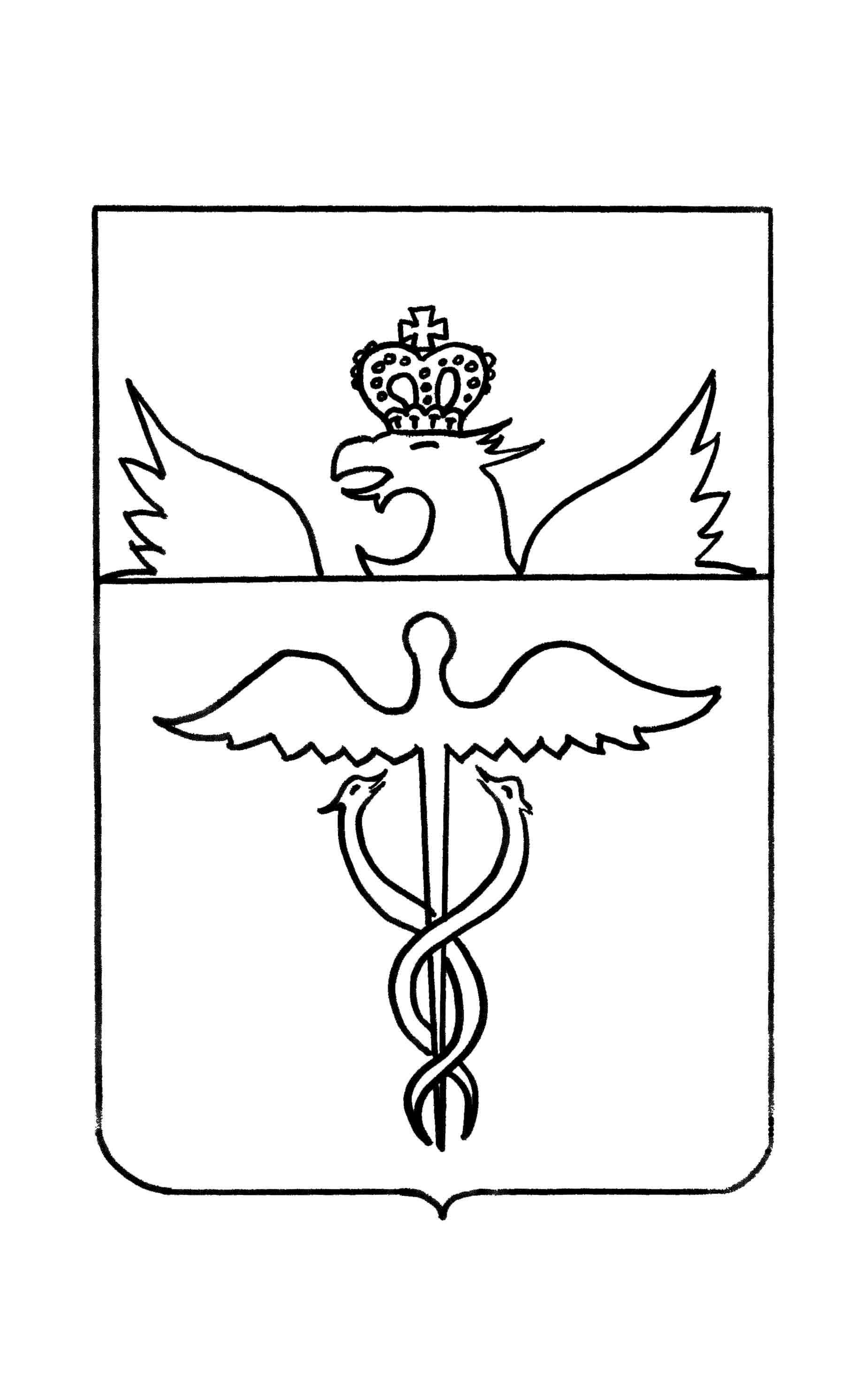 АдминистрацияБутурлиновского городского поселенияБутурлиновского муниципального районаВоронежской областиПостановлениеот 16.01.2023 г. № 19           г. БутурлиновкаО внесении изменений в постановление администрации Бутурлиновского городского поселения от 10.09.2015 №580 «Об утверждении административного регламента администрации Бутурлиновского городского поселения Бутурлиновского муниципального района Воронежской области по предоставлению муниципальной услуги «Утверждение и выдача схем расположения земельных участков на кадастровом плане территории»В соответствии с Федеральными законами от 06.10.2003 № 131-ФЗ «Об общих принципах организации местного самоуправления в Российской Федерации», от 27.07.2010 № 210-ФЗ «Об организации предоставления государственных и муниципальных услуг», постановлением администрации Бутурлиновского городского поселения от 06.06.2019 № 339 «Об утверждении Порядка разработки и утверждения административных регламентов предоставления муниципальных услуг», на основании письма Управления Федеральной службы государственной регистрации, кадастра и картографии по Воронежской области от 23.12.2022 №04-25629-ЕП/22, администрация Бутурлиновского городского поселенияПОСТАНОВЛЯЕТ:1. Внести изменения в постановление администрации Бутурлиновского городского поселения от 10.09.2015 №580 «Об утверждении административного регламента администрации Бутурлиновского городского поселения Бутурлиновского муниципального района Воронежской области по предоставлению муниципальной услуги «Утверждение и выдача схем расположения земельных участков на кадастровом плане территории»», заменив в пунктах 2.4.1, 2.4.2 подраздела 2.4 «Срок предоставления муниципальной услуги» раздела 2 «Стандарт предоставления муниципальной услуги» административного регламента администрации Бутурлиновского городского поселения Бутурлиновского муниципального района Воронежской области по предоставлению муниципальной услуги «Утверждение и выдача схем расположения земельных участков на кадастровом плане территории» слова «не должен превышать 14 (четырнадцати) дней» словами «не должен превышать 10 (десяти) рабочих дней».2. Опубликовать настоящее постановление в официальном периодическом печатном издании «Вестник муниципальных правовых актов Бутурлиновского городского поселения Бутурлиновского муниципального района Воронежской области» и разместить на официальном сайте органов местного самоуправления Бутурлиновского городского поселения Бутурлиновского муниципального района Воронежской области в информационно-телекоммуникационной сети «Интернет».3. Настоящее постановление вступает в силу с момента его официального опубликования.Глава администрации Бутурлиновского городского поселения 								А.В. ГоловковАдминистрацияБутурлиновского городского поселенияБутурлиновского муниципального районаВоронежской областиПостановлениеот 17.01.2023 г. № 20           г. БутурлиновкаО внесении изменений в постановление администрации Бутурлиновского городского поселения от 10.09.2015 №585 «Об утверждении административного регламента администрации Бутурлиновского городского поселения Бутурлиновского муниципального района Воронежской области по предоставлению муниципальной услуги «Присвоение адреса объекту недвижимости и аннулирование адреса»В соответствии с Федеральными законами от 06.10.2003 № 131-ФЗ «Об общих принципах организации местного самоуправления в Российской Федерации», от 27.07.2010 № 210-ФЗ «Об организации предоставления государственных и муниципальных услуг», постановлением администрации Бутурлиновского городского поселения от 06.06.2019 № 339 «Об утверждении Порядка разработки и утверждения административных регламентов предоставления муниципальных услуг», в целях достижения целевых значений, утвержденных распоряжением правительства Российской Федерации от 31.01.2017 № 147-р, администрация Бутурлиновского городского поселенияПОСТАНОВЛЯЕТ:1. Внести изменения в постановление администрации Бутурлиновского городского поселения от 10.09.2015 №585 «Об утверждении административного регламента администрации Бутурлиновского городского поселения Бутурлиновского муниципального района Воронежской области по предоставлению муниципальной услуги «Присвоение адреса объекту недвижимости и аннулирование адреса»», заменив в пункте 3.3.9 подраздела 3.3 «Рассмотрение представленных документов, истребование документов (сведений), указанных в пункте 2.6.2 настоящего административного регламента, в рамках межведомственного взаимодействия» раздела 3 «Состав, последовательность и сроки выполнения административных процедур, требования к порядку их выполнения» административного регламента администрации Бутурлиновского городского поселения Бутурлиновского муниципального района Воронежской области по предоставлению муниципальной услуги «Присвоение адреса объекту недвижимости и аннулирование адреса» слова «8 рабочих дней» словами «6 рабочих дней».2. Опубликовать настоящее постановление в официальном периодическом печатном издании «Вестник муниципальных правовых актов Бутурлиновского городского поселения Бутурлиновского муниципального района Воронежской области» и разместить на официальном сайте органов местного самоуправления Бутурлиновского городского поселения Бутурлиновского муниципального района Воронежской области в информационно-телекоммуникационной сети «Интернет».3. Настоящее постановление вступает в силу с момента его официального опубликования.Глава администрации Бутурлиновского городского поселения 								А.В. Головков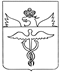 АдминистрацияБутурлиновского городского поселенияБутурлиновского муниципального районаВоронежской областиПостановлениеот 17.01.2023 г. № 21        г. БутурлиновкаО внесении изменений в постановление администрации Бутурлиновского городского поселения Бутурлиновского муниципального района Воронежской области от 03.02.2020 № 50 «Об утверждении реестра и схемы размещения мест (площадок) накопления твердых коммунальных отходов на территории Бутурлиновского городского поселения»В соответствии с Федеральными законами от 06.10.2003 №131-ФЗ «Об общих принципах организации местного самоуправления в Российской Федерации», от 24.06.1998 №89-ФЗ «Об отходах производства и потребления», СанПиН 2.1.3684-21 «Санитарно-эпидемиологические требования к содержанию территорий городских и сельских поселений, к водным объектам, питьевой воде и питьевому водоснабжению, атмосферному воздуху, почвам, жилым помещениям, эксплуатации производственных, общественных помещений, организации и проведению санитарно-противоэпидемических (профилактических) мероприятий», утвержденными постановлением Главного государственного санитарного врача РФ от 28.01.2021 № 3, постановлением правительства Российской Федерации от 31.08.2018 №1039 «Об утверждении Правил обустройства мест (площадок) накопления твердых коммунальных отходов и ведения их реестра», Правилами благоустройства и содержания территории Бутурлиновского городского поселения, утвержденными решением Совета народных депутатов Бутурлиновского городского поселения от 29.05.2014 № 278, администрация Бутурлиновского городского поселения ПОСТАНОВЛЯЕТ: 1. Внести в постановление администрации Бутурлиновского городского поселения Бутурлиновского муниципального района Воронежской области от 03.02.2020 №50 «Об утверждении реестра и схемы размещения мест (площадок) накопления твердых коммунальных отходов на территории Бутурлиновского городского поселения» следующие изменения:1.1. реестр мест (площадок) накопления твердых коммунальных отходов на территории Бутурлиновского городского поселения Бутурлиновского муниципального района Воронежской области дополнить строками с порядковыми номерами 159-165 в редакции согласно приложению 1 к настоящему постановлению;1.2. в реестре мест (площадок) накопления твердых коммунальных отходов на территории Бутурлиновского городского поселения Бутурлиновского муниципального района Воронежской области строки с порядковыми номерами 50, 51, 52, 113, 138 изложить в редакции согласно приложению 2 к настоящему постановлению;1.3. схему размещения мест (площадок) накопления твердых коммунальных отходов на территории Бутурлиновского городского поселения Бутурлиновского муниципального района Воронежской области изложить в редакции согласно приложению 3 к настоящему постановлению.2. Опубликовать настоящее постановление в официальном периодическом печатном издании «Вестник муниципальных правовых актов Бутурлиновского городского поселения Бутурлиновского муниципального района Воронежской области» и разместить в информационно-телекоммуникационной сети «Интернет» на официальном сайте органов местного самоуправления Бутурлиновского городского поселения Бутурлиновского муниципального района Воронежской области.3. Контроль исполнения настоящего постановления оставляю за собой. Глава администрации Бутурлиновского городского поселения	                                          А.В. Головков                                        Приложение 1 
 к постановлению администрации                                                       Бутурлиновского городского поселения                        от 17.01.2023 г. № 21                                       « Приложение 2          к постановлению администрации                                                       
Бутурлиновского городского поселения                       от 17.01.2023 г. № 21                                        «			»Приложение 3                     к постановлению администрации                                                       
Бутурлиновского городского поселения                                                                                                                      от 17.01.2023 г. № 21  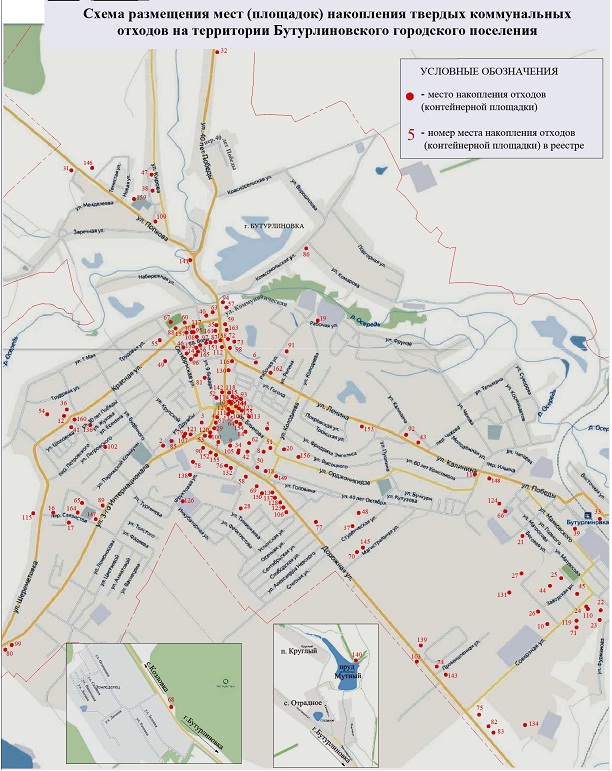 АдминистрацияБутурлиновского городского поселенияБутурлиновского муниципального районаВоронежской областиПостановлениеот 19.01.2023 г. № 29           г. БутурлиновкаОб утверждении Положения о порядке заключения органами местного самоуправления Бутурлиновского городского поселения Бутурлиновского муниципального района Воронежской области договоров (соглашений) с казачьими обществами и Положения о порядке финансирования органами местного самоуправления Бутурлиновского городского поселения Бутурлиновского муниципального района Воронежской области несения муниципальной службы членами казачьих обществ В соответствии с частью 5 статьи 7, статьей 8 Федерального закона от 05.12.2005 № 154-ФЗ «О государственной службе российского казачества», постановлением правительства Российской Федерации от 08.10.2009 № 806 «О порядке привлечения членов казачьих обществ к несению государственной или иной службы и порядке заключения федеральными органами исполнительной власти и (или) их территориальными органами договоров (соглашений) с казачьими обществами», Уставом Бутурлиновского городского поселения Бутурлиновского муниципального района Воронежской области, рассмотрев экспертное заключение правового управления правительства Воронежской области от 11.01.2023 № 19-62/20-27-П, в целях приведения нормативных правовых актов администрации Бутурлиновского городского поселения Бутурлиновского муниципального района Воронежской области в соответствие с действующим законодательством Российской Федерации, администрация Бутурлиновского городского поселенияПОСТАНОВЛЯЕТ:1. Утвердить Положение о порядке заключения органами местного самоуправления Бутурлиновского городского поселения Бутурлиновского муниципального района Воронежской области договоров (соглашений) с казачьими обществами согласно приложению 1 к настоящему постановлению.2. Утвердить Положение о порядке финансирования органами местного самоуправления Бутурлиновского городского поселения Бутурлиновского муниципального района Воронежской области несения муниципальной службы членами казачьих обществ согласно приложению 2 к настоящему постановлению.3. Постановление администрации Бутурлиновского городского поселения Бутурлиновского муниципального района Воронежской области от 11.10.2022 г. № 549 «Об утверждении Порядка заключения органами местного самоуправления Бутурлиновского городского поселения Бутурлиновского муниципального района Воронежской области договоров (соглашений) с казачьими обществами и Порядка финансирования органами местного самоуправления Бутурлиновского городского поселения Бутурлиновского муниципального района Воронежской области несения муниципальной службы членами казачьих обществ» признать утратившим силу.  4. Опубликовать настоящее постановление в официальном периодическом печатном издании «Вестник муниципальных правовых актов Бутурлиновского городского поселения Бутурлиновского муниципального района Воронежской области» и разместить на официальном сайте органов местного самоуправления Бутурлиновского городского поселения Бутурлиновского муниципального района Воронежской области в информационно-телекоммуникационной сети «Интернет».5. Настоящее постановление вступает в силу с момента опубликования.6. Контроль за исполнением настоящего постановления возложить на заместителя главы администрации Бутурлиновского городского поселения Е.Н. Буткова.Глава администрации Бутурлиновского городского поселения                                                                           А.В. ГоловковПриложение 1к постановлению администрации Бутурлиновского городского поселения  от 19.01.2023 г. № 29ПОЛОЖЕНИЕО ПОРЯДКЕ ЗАКЛЮЧЕНИЯ ОРГАНАМИ МЕСТНОГО САМОУПРАВЛЕНИЯ БУТУРЛИНОВСКОГО ГОРОДСКОГО ПОСЕЛЕНИЯ БУТУРЛИНОВСКОГО МУНИЦИПАЛЬНОГО РАЙОНА ВОРОНЕЖСКОЙ ОБЛАСТИ ДОГОВОРОВ (СОГЛАШЕНИЙ) С КАЗАЧЬИМИ ОБЩЕСТВАМИ1. Настоящее Положение определяет Порядок заключения администрацией Бутурлиновского городского поселения Бутурлиновского муниципального района Воронежской области договоров (соглашений) с осуществляющими свою деятельность на территории Бутурлиновского городского поселения Бутурлиновского муниципального района Воронежской области казачьими обществами, внесенными в государственный реестр казачьих обществ в Российской Федерации, члены которых в установленном порядке приняли обязательства по несению службы в целях оказания содействия органами местного самоуправления Бутурлиновского городского поселения Бутурлиновского муниципального района Воронежской области в осуществлении установленных задач и функций.Договоры оформляются в соответствии с формой договора, утвержденной приказом Федерального агентства по делам национальностей от 23 ноября 2015 года № 86.2. Сторонами договоров (соглашений) от имени органов местного самоуправления Бутурлиновского городского поселения Бутурлиновского муниципального района Воронежской области выступает администрация Бутурлиновского городского поселения Бутурлиновского муниципального района Воронежской области, с одной стороны, и казачье общество, с другой стороны.3. Решение о заключении администрацией Бутурлиновского городского поселения Бутурлиновского муниципального района Воронежской области договора (соглашения) принимает глава администрации Бутурлиновского городского поселения Бутурлиновского муниципального района Воронежской области в форме постановления.4. Договор (соглашение) от имени администрации Бутурлиновского городского поселения Бутурлиновского муниципального района Воронежской области подписывается главой администрации Бутурлиновского городского поселения Бутурлиновского муниципального района Воронежской области.Договор (соглашение) от имени казачьего общества подписывается атаманом казачьего общества.5. В договоре (соглашении) должны быть определены предмет договора, условия и порядок привлечения членов казачьих обществ к содействию администрации Бутурлиновского городского поселения Бутурлиновского муниципального района Воронежской области в осуществлении установленных задач и функций, права и обязанности сторон, порядок финансового и материально-технического обеспечения, гарантии социальной защиты, сроки действия договора, основания и порядок изменения и досрочного расторжения договора, а также иные условия, связанные с исполнением положений договора.Начальник сектора по управлению делами, организационной и правовой работе администрации Бутурлиновского городского поселения 								Л.А. РачковаПриложение 2к постановлению администрации Бутурлиновского городского поселения  от 19.01.2023 г. № 29ПОЛОЖЕНИЕ О ПОРЯДКЕ ФИНАНСИРОВАНИЯ ОРГАНАМИ МЕСТНОГО САМОУПРАВЛЕНИЯ БУТУРЛИНОВСКОГО ГОРОДСКОГО ПОСЕЛЕНИЯ БУТУРЛИНОВСКОГО МУНИЦИПАЛЬНОГО РАЙОНА ВОРОНЕЖСКОЙ ОБЛАСТИ НЕСЕНИЯ МУНИЦИПАЛЬНОЙ СЛУЖБЫ ЧЛЕНАМИ КАЗАЧЬИХ ОБЩЕСТВ1. Настоящее Положение регулирует порядок финансирования из бюджета Бутурлиновского городского поселения Бутурлиновского муниципального района Воронежской области расходов, связанных с несением службы членами казачьих обществ, принявшими на себя обязательства по несению службы в целях оказания содействия органами местного самоуправления Бутурлиновского городского поселения Бутурлиновского муниципального района Воронежской области в осуществлении установленных задач и функций, при условии, что казачье общество внесено в государственный реестр казачьих обществ в Российской Федерации и зарегистрированных на территории Воронежской области.2. Финансирование расходов, связанных с несением службы членами казачьих обществ, осуществляется в соответствии с требованиями действующего законодательства на основании договоров (соглашений), заключенных администрацией Бутурлиновского городского поселения Бутурлиновского муниципального района Воронежской области с казачьими обществами в соответствии с Приложением 1 к настоящему постановлению.3. Порядок финансирования конкретных расходов, связанных с выполнением членами казачьих обществ установленных задач и функций органов местного самоуправления Бутурлиновского городского поселения Бутурлиновского муниципального района Воронежской области, является неотъемлемой частью каждого договора (соглашения).4. Финансирование расходов органов местного самоуправления Бутурлиновского городского поселения Бутурлиновского муниципального района Воронежской области, предусмотренных договором (соглашением), осуществляется в установленном порядке и в пределах бюджетных ассигнований, утвержденных решением Совета народных депутатов Бутурлиновского городского поселения Бутурлиновского муниципального района Воронежской области о местном бюджете.Начальник сектора по управлению делами, организационной и правовой работе администрации Бутурлиновского городского поселения 								Л.А. Рачкова                               Уважаемые жители г. Бутурлиновка!

     Администрация Бутурлиновского городского поселения информирует, что в период с ноября по декабрь 2022 года АНО "Образ Будущего" провела специальный этап Конкурса грантов для социально-ориентированных некоммерческих организаций (далее - спецконкурс), направленный на социальную поддержку семей участников специальной военной операции (далее - СВО), граждан, призванных на военную службу в рамках частичной мобилизации, а также реабилитация участников СВО.

    По итогам проведения спецконкурса АНО "Образ Будущего" поддержала 13 проектов, которые на безвозмездной основе предоставляют психологическую, юридическую, профориентационную и социальную помощь. Информация о поддержаных проектах и контакты социально ориентированных некоммерческих организаций, оказывающих помощь, размещены по ссылке https://obraz36.ru/spec-proektИНФОРМАЦИОННОЕ СООБЩЕНИЕАдминистрация Бутурлиновского городского поселения приглашает активных и неравнодушных граждан вступить в ряды добровольной народной дружины "Порядок".

Требования к добровольцам:
- гражданство РФ
- возраст от 18 лет
- отсутствие судимости

Задачи добровольной народной дружины:
-оказание содействия сотрудникам администрации, полиции в обеспечении общественного порядка на улицах и общественных местах на территории Бутурлиновского городского поселения;
-принятия мер по предотвращению и пресечению правонарушений;
-участие в охране общественного порядка при проведении спортивных, культурно-зрелищных и иных массовых мероприятий.
1Постановление администрации Бутурлиновского городского поселения от 16.01.2023 года №19 «О внесении изменений в постановление администрации Бутурлиновского городского поселения от 10.09.2015 №580 «Об утверждении административного регламента администрации Бутурлиновского городского поселения Бутурлиновского муниципального района Воронежской области по предоставлению муниципальной услуги «Утверждение и выдача схем расположения земельных участков на кадастровом плане территории»2Постановление администрации Бутурлиновского городского поселения от 17.01.2023 года №20 «О внесении изменений в постановление администрации Бутурлиновского городского поселения от 10.09.2015 №585 «Об утверждении административного регламента администрации Бутурлиновского городского поселения Бутурлиновского муниципального района Воронежской области по предоставлению муниципальной услуги «Присвоение адреса объекту недвижимости и аннулирование адреса»3Постановление администрации Бутурлиновского городского поселения от 17.01.2023 года №21 «О внесении изменений в постановление администрации Бутурлиновского городского поселения Бутурлиновского муниципального района Воронежской области от 03.02.2020 № 50 «Об утверждении реестра и схемы размещения мест (площадок) накопления твердых коммунальных отходов на территории Бутурлиновского городского поселения»4Постановление администрации Бутурлиновского городского поселения от 19.01.2023 года №29 «Об утверждении Положения о порядке заключения органами местного самоуправления Бутурлиновского городского поселения Бутурлиновского муниципального района Воронежской области договоров (соглашений) с казачьими обществами и Положения о порядке финансирования органами местного самоуправления Бутурлиновского городского поселения Бутурлиновского муниципального района Воронежской области несения муниципальной службы членами казачьих обществ»5Информационное сообщение о социальной поддержке семей участников СВО6Информационное сообщение о вступлении в ряды добровольной народной дружины "Порядок"№ п/пАдрес Географические координаты (ширина, долгота)Сведения об используемом покрытииПлощадь (кв.м.)КонтейнерыКонтейнерыКонтейнерыКонтейнерыБункерыБункерыБункерыБункерыСведения о собственнике земельного участкаСведения о собственнике места (площадки) накопления твердых коммунальных отходов Сведения о собственнике мусоросборников Данные об источниках образования твердых коммунальных отходов№ п/пАдрес Географические координаты (ширина, долгота)Сведения об используемом покрытииПлощадь (кв.м.)размещенныеразмещенныепланируемые к размещениюпланируемые к размещениюразмещенныеразмещенныепланируемыепланируемыеСведения о собственнике земельного участкаСведения о собственнике места (площадки) накопления твердых коммунальных отходов Сведения о собственнике мусоросборников Данные об источниках образования твердых коммунальных отходов№ п/пАдрес Географические координаты (ширина, долгота)Сведения об используемом покрытииПлощадь (кв.м.)количество (шт.) объем (куб.м.)количество (шт)объем (куб.м)количество (шт.)объем (куб.м.)количествообъемСведения о собственнике земельного участкаСведения о собственнике места (площадки) накопления твердых коммунальных отходов Сведения о собственнике мусоросборников Данные об источниках образования твердых коммунальных отходов159Воронежская область Бутурлиновский район город Бутурлиновка, ул. Кирова, 3N 50°846819, Е 40°577972бетон4 кв.м.11,1000000Администрация Бутурлиновского городского поселения Бутурлиновского муниципального района Воронежской  области, ИНН 3605002908, ОГРН 1023600646508, Воронежская область Бутурлиновский район город Бутурлиновка, площадь Воли, дом 1   МРО ПП Крестовоздвиженский ХрамВоронежская область Бутурлиновский район город Бутурлиновка, ул. Кирова, 3ОГРН 1113600000931ИНН 3605999016МРО ПП Крестовоздвиженский ХрамВоронежская область Бутурлиновский район город Бутурлиновка, ул. Кирова, 3ОГРН 1113600000931ИНН 3605999016МРО ПП Крестовоздвиженский ХрамВоронежская область Бутурлиновский район город Бутурлиновка, ул. Кирова, 3ОГРН 1113600000931ИНН3605999016160Воронежская область Бутурлиновский район город Бутурлиновка, ул. Красная, 205 АN 50°826791, Е 40°563527бетон4 кв.м.11,1000000Администрация Бутурлиновского городского поселения Бутурлиновского муниципального района Воронежской  области, ИНН 3605002908, ОГРН 1023600646508, Воронежская область Бутурлиновский район город Бутурлиновка, площадь Воли, дом 1   МРО ПП Храма Успения Пресвятой БогородицыОГРН 1053692000031ИНН3605006282Воронежская область Бутурлиновский район город Бутурлиновка, ул. Красная, 205АМРО ПП Храма Успения Пресвятой БогородицыОГРН 1053692000031ИНН3605006282Воронежская область Бутурлиновский район город Бутурлиновка, ул. Красная, 205АМРО ПП Храма Успения Пресвятой БогородицыОГРН 1053692000031ИНН3605006282Воронежская область Бутурлиновский район город Бутурлиновка, ул. Красная, 205А161Воронежская область Бутурлиновский район город Бутурлиновка, площадь Воли, 36N 50°835866, Е 40°585532асфальт4 кв.м.11,1000000МРО православный приход собора в честь Преображения Господня г. Бутурлиновка Воронежская обл. религиозной организации. Борисоглебская Епархия русской православной церкви (Московский патриархат)ИНН 3605003404ОГРН10236600011490Воронежская область Бутурлиновский район город Бутурлиновка, площадь Воли, 36МРО православный приход собора в честь Преображения Господня г. Бутурлиновка Воронежская обл. религиозной организации. Борисоглебская Епархия русской православной церкви (Московский патриархат)ИНН 3605003404ОГРН10236600011490Воронежская область Бутурлиновский район город Бутурлиновка, площадь Воли, 36МРО православный приход собора в честь Преображения Господня г. Бутурлиновка Воронежская обл. религиозной организации. Борисоглебская Епархия русской православной церкви (Московский патриархат)ИНН 3605003404ОГРН10236600011490Воронежская область Бутурлиновский район город Бутурлиновка, площадь Воли, 36МРО православный приход собора в честь Преображения Господня г. Бутурлиновка Воронежская обл. религиозной организации. Борисоглебская Епархия русской православной церкви (Московский патриархат)ИНН 3605003404ОГРН10236600011490Воронежская область Бутурлиновский район город Бутурлиновка, площадь Воли, 36162Воронежская область Бутурлиновский район город Бутурлиновка, ул. Ленина, 97N 50°831790, Е 40°594794плитка4 кв.м.11,1000000ИП Пономарев Владимир АлександровичОГРН 304362926400055ИНН360500176739Воронежская область Бутурлиновский район город Бутурлиновка, ул. Ленина, 97ИП Пономарев Владимир АлександровичОГРН 304362926400055ИНН360500176739Воронежская область Бутурлиновский район город Бутурлиновка, ул. Ленина, 97ИП Пономарев Владимир АлександровичОГРН 304362926400055ИНН360500176739Воронежская область Бутурлиновский район город Бутурлиновка, ул. Ленина, 97ИП Пономарев Владимир АлександровичОГРН 304362926400055ИНН360500176739Воронежская область Бутурлиновский район город Бутурлиновка, ул. Ленина, 97163Воронежская область Бутурлиновский район город Бутурлиновка, ул. Блинова, 21N 50°827791, Е 40°585719плитка4 кв.м.11,1000000Красноштанова Елена ВладимировнаПаспорт серия 2017 № 119751от 05.10.2017 УФМС России по Воронежской области в г. БутурлиновкаВоронежская область Бутурлиновский район город Бутурлиновка, ул. Блинова, 21Красноштанова Елена ВладимировнаПаспорт серия 2017 № 119751от 05.10.2017 УФМС России по Воронежской области в г. БутурлиновкаВоронежская область Бутурлиновский район город Бутурлиновка, ул. Блинова, 21Красноштанова Елена ВладимировнаПаспорт серия 2017 № 119751от 05.10.2017 УФМС России по Воронежской области в г. БутурлиновкаВоронежская область Бутурлиновский район город Бутурлиновка, ул. Блинова, 21АО «Продторг»ОГРН 1074345005778ИНН 4345164751Воронежская область Бутурлиновский район город Бутурлиновка, ул. Блинова, 21164Воронежская область Бутурлиновский район город Бутурлиновка, переулок Связистов, 2N 50°817501, Е 40°564568бетон10,8 кв.м.11,1000000ПАО «Ростелеком»ОГРН 1027700198767ИНН7707049388г. Санкт Петербург, вн. тер.г. муниципальный округ Смольнинское, Синопская набережная, дом 14, литера АПАО «Ростелеком»ОГРН 1027700198767ИНН7707049388Воронежская область Бутурлиновский район город Бутурлиновка, переулок Связистов, 2ПАО «Ростелеком»ОГРН 1027700198767ИНН7707049388Воронежская область Бутурлиновский район город Бутурлиновка, переулок Связистов, 2ПАО «Ростелеком»ОГРН 1027700198767ИНН7707049388Воронежская область Бутурлиновский район город Бутурлиновка, переулок Связистов, 2165Воронежская область Бутурлиновский район город Бутурлиновка, площадь Воли, 13АN 50°834048, Е 40°582992бетон6 кв.м.21,1000000Администрация Бутурлиновского городского поселения Бутурлиновского муниципального района Воронежской области, ИНН 3605002908, ОГРН 1023600646508, Воронежская область Бутурлиновский район город Бутурлиновка, площадь Воли, дом 1ПАО «Ростелеком»ОГРН 1027700198767ИНН7707049388Воронежская область Бутурлиновский район город Бутурлиновка, площадь Воли, 13АПАО «Ростелеком»ОГРН 1027700198767ИНН7707049388Воронежская область Бутурлиновский район город Бутурлиновка, площадь Воли, 13АПАО «Ростелеком»ОГРН 1027700198767ИНН7707049388Воронежская область Бутурлиновский район город Бутурлиновка, площадь Воли, 13А№ п/пАдрес Географические координаты (ширина, долгота)Сведения об используемом покрытииСведения об используемом покрытииПлощадь (кв.м.)КонтейнерыКонтейнерыКонтейнерыКонтейнерыБункерыБункерыБункерыБункерыБункерыСведения о собственнике земельного участкаСведения о собственнике места (площадки) накопления твердых коммунальных отходов Сведения о собственнике мусоросборников Данные об источниках образования твердых коммунальных отходов№ п/пАдрес Географические координаты (ширина, долгота)Сведения об используемом покрытииСведения об используемом покрытииПлощадь (кв.м.)размещенныеразмещенныепланируемые к размещениюпланируемые к размещениюразмещенныеразмещенныеразмещенныепланируемыепланируемыеСведения о собственнике земельного участкаСведения о собственнике места (площадки) накопления твердых коммунальных отходов Сведения о собственнике мусоросборников Данные об источниках образования твердых коммунальных отходов№ п/пАдрес Географические координаты (ширина, долгота)Сведения об используемом покрытииСведения об используемом покрытииПлощадь (кв.м.)количество (шт.) объем (куб.м.)количество (шт)объем (куб.м)количество (шт.)количество (шт.)объем (куб.м.)количествообъемСведения о собственнике земельного участкаСведения о собственнике места (площадки) накопления твердых коммунальных отходов Сведения о собственнике мусоросборников Данные об источниках образования твердых коммунальных отходов50Воронежская область Бутурлиновский район город Бутурлиновка, улица Дорожная, дом № 31N 50°822 035,  Е 40°593 276асфальтасфальт531,10000000ГБПОУ ВО Бутурлиновский механико-технологический колледжГБПОУ ВО Бутурлиновский механико-технологический колледжГБПОУ ВО Бутурлиновский механико-технологический колледжГБПОУ ВО Бутурлиновский механико-технологический колледж, ИНН 3605000770, ОГРН 1023600646398, Воронежская область, Бутурлиновский район, город Бутурлиновка, улица Дорожная, дом 31 (общежитие №2)51Воронежская область Бутурлиновский район город Бутурлиновка, улица Блинова, дом     № 56N 50°824009  , Е 40°595073асфальт101011,10000000ГБПОУ ВО Бутурлиновский механико-технологический колледжГБПОУ ВО Бутурлиновский механико-технологический колледжГБПОУ ВО Бутурлиновский механико-технологический колледжГБПОУ ВО Бутурлиновский механико-технологический колледж, ИНН 3605000770, ОГРН 1023600646398, Воронежская область, Бутурлиновский район, город Бутурлиновка, улица Блинова, дом 56 (учебный корпус№2)52Воронежская область Бутурлиновский район город Бутурлиновка, улица Блинова, дом     № 25N 50°828983 , Е 40°587054асфальт151531,10000000ГБПОУ ВО Бутурлиновский механико-технологический колледжГБПОУ ВО Бутурлиновский механико-технологический колледжГБПОУ ВО Бутурлиновский механико-технологический колледжГБПОУ ВО Бутурлиновский механико-технологический колледж, ИНН 3605000770, ОГРН 1023600646398, Воронежская область, Бутурлиновский район, город Бутурлиновка, улица Блинова, дом 25 (общежитие №1)113Воронежская область Бутурлиновский район город Бутурлиновка, улица Блинова, дом 29N 50°828518,  Е 40°589716плитка4411,10000000ИП Жеребцов Павел Григорьевич,  общая долевая собственность (1/2 доля)  ИНН 360500181489,
ОГРН 304360508900035,    Воронежская область, Бутурлиновский район, город Бутурлиновка, ул. Блинова, 29 ИП Жеребцов Андрей Геннадьевичобщая долевая собственность (1/2 доля)  ОГРН318366800034240ИНН781139679206Воронежская область, Бутурлиновский район, город Бутурлиновкаулица Блинова, 29ИП Жеребцов Павел Григорьевич,общая долевая собственность (1/2доля)    ИНН 360500181489,
ОГРН 304360508900035,    Воронежская область, Бутурлиновский район, город Бутурлиновка, улица Блинова, 29ИП Жеребцов Андрей Геннадьевичобщая долевая собственность (1/2 доля)  ОГРН318366800034240ИНН781139679206Воронежская область, Бутурлиновский район, город Бутурлиновкаулица Блинова, 29ИП Жеребцов Павел Григорьевич, общая долевая собственность (1/2 доля)   ИНН 360500181489,
ОГРН 304360508900035,    Воронежская область, Бутурлиновский район, город Бутурлиновка, улица Блинова, 29ИП Жеребцов Андрей Геннадьевичобщая долевая собственность (1/2 доля)  ОГРН318366800034240ИНН781139679206Воронежская область, Бутурлиновский район, город Бутурлиновкаулица Блинова, 29ИП Жеребцов Павел Григорьевич,общая долевая собственность (1/2 доля)    ИНН 360500181489,
ОГРН 304360508900035,    Воронежская область, Бутурлиновский район, город Бутурлиновка, улица Блинова, 29ИП Жеребцов Андрей Геннадьевичобщая долевая собственность (1/2 доля)  ОГРН318366800034240ИНН781139679206Воронежская область, Бутурлиновский район, город Бутурлиновкаулица Блинова, 29138Воронежская область Бутурлиновский район город Бутурлиновка, ул. Фруктовая, 14N 50°821238  E 40°589120асфальт32 кв. м.32 кв. м.31,10000000Администрация Бутурлиновского городского поселения Бутурлиновского муниципального района Воронежской области, ИНН 3605002908, ОГРН 1023600646508, Воронежская область Бутурлиновский район город Бутурлиновка, площадь Воли, дом 1ИПКуприянов Е.Д., Попова С.И.,Искра А.А.,Гаспарян А.В.,Гоцененко А.В.,Мелкумян А.А.,Левченко А.С.,Махмудов О.Т.,Красноштанова Е.В.,Макаров С.Г.,Кучмасов А.П., Шмигирилова А.А.,Букай В.И.Олейникова Э.П.ФЛПолякова Н.М.Багнюкова В.В.Гавриленко А.И.ИПКуприянов Е.Д., Попова С.И.,Искра А.А.,Гаспарян А.В.,Гоцененко А.В.,Мелкумян А.А.,Левченко А.С.,Махмудов О.Т.,Красноштанова Е.В.,Макаров С.Г.,Кучмасов  А.П., Шмигирилова А.А.,Букай В.И.Олейникова Э.П.ФЛПолякова Н.М.Багнюкова В.В.Гавриленко А.И.ИП Куприянов Евгений ДмитриевичОГРН 304360512700032ИНН360500237653Воронежская область, Бутурлиновский район, город Бутурлиновка, ул. Дорожная, 13А,ИП Попова Светлана НиколаевнаОГРН 316366800152100ИНН 360504042493Воронежская область, Бутурлиновский район, город Бутурлиновка, ул. Дорожная, 22,ИП Искра Андрей АлександровичОГРН 304362926000012ИНН 360500233000Воронежская область, Бутурлиновский район, город Бутурлиновка, ул. Дорожная, 15А, ИП Искра Андрей АлександровичОГРН 304362926000012ИНН 360500233000Воронежская область, Бутурлиновский район, город Бутурлиновка, ул. Дорожная, 38, ИП Гаспарян Армен ВладимировичОГРН311362931400021ИНН360505112802Воронежская область, Бутурлиновский район, город Бутурлиновка, ул. Дорожная, 2ИП Гоцененко Алексей ВикторовичОГРН 308362936100031ИНН 360504540241Воронежская область, Бутурлиновский район, город Бутурлиновка, ул. Дорожная, 38,ИП Мелкумян Артем АнатольевичОГРН 311362935600016ИНН 360506065418Воронежская область, Бутурлиновский район, город Бутурлиновка, ул. Дорожная, 24, (автозапчасти)ИП Левченко Алла СергеевнаОГРН 319366800032324ИНН 360500192307Воронежская область, Бутурлиновский район, город Бутурлиновка, ул. Дорожная, 13В,ИП Махмудов Орифжон ТолибжоновичОГРН 321366800024076ИНН 360505229977Воронежская область, Бутурлиновский район, город Бутурлиновка, ул. Дорожная, 15ИП Красноштанова Елена ВладимировнаОГРН 316366800102971ИНН 360500191663Воронежскаяобласть, Бутурлиновский район, город Бутурлиновка, ул. Дорожная,14 (магазин «Медея»ИП Красноштанова Елена ВладимировнаОГРН 316366800102971ИНН 360500191663Воронежскаяобласть, Бутурлиновский район, город Бутурлиновка, ул. Дорожная,14 (кафе «Медея»)ИП Олейникова Эльмира ПахатовнаОГРН 304360507500043ИНН 360500188928Воронежскаяобласть, Бутурлиновский район, город Бутурлиновка, ул. Дорожная,13Б(кафе б/п «Радуга вкуса»),ИП Олейникова Эльмира ПахатовнаОГРН 304360507500043ИНН 360500188928Воронежскаяобласть, Бутурлиновский район, город Бутурлиновка, ул. Дорожная,13Б(магазин «Радуга +»),ИП Макаров Сергей ГеннадьевичОГРН 308362902900033ИНН 360505011152Воронежскаяобласть, Бутурлиновский район, город Бутурлиновка, ул. Дорожная, 2 (магазин «Кардан»)ИП Кучмасов Андрей ПетровичОГРН 304360509100019ИНН 360500076117Воронежскаяобласть, Бутурлиновский район, город Бутурлиновка, ул. Блинова, 2А,ИП Кучмасов Андрей ПетровичОГРН 304360509100019ИНН 360500076117Воронежскаяобласть, Бутурлиновский район, город Бутурлиновка, ул. Дорожная, 13 (аптечный пункт), ИП Кучмасов Андрей ПетровичОГРН 304360509100019ИНН 360500076117Воронежскаяобласть, Бутурлиновский район, город Бутурлиновка, ул. Дорожная, 13 (магазин «Электротовары»), ИП Шмигирилова Алла АлександровнаОГРН 318366800098761ИНН 360500774009Воронежскаяобласть, Бутурлиновский район, город Бутурлиновка, ул. Дорожная, 27/20,ИП Букай Виктор ИвановичОГРН 304362932100091ИНН 360500099153Воронежскаяобласть, Бутурлиновский район, город Бутурлиновка, ул. Дорожная, 11, пом.16,40 («Стоматология»),ИП Букай Виктор ИвановичОГРН 304362932100091ИНН 360500099153Воронежскаяобласть, Бутурлиновский район, город Бутурлиновка, ул. Дорожная, 27, пом.29 («Аптека»),ФЛ Полякова Нина МихайловнаИНН 360501068528Паспорт 2003 № 044038 от 18.05.2002Воронежскаяобласть, Бутурлиновский район, город Бутурлиновка, ул. Дорожная, 11, пом.2ФЛ Багнюкова Вера ВладимировнаИНН 7707083893 паспорт 2017 № 014020 от 30.11.2016Ул. Дорожная, 11, кв.1ФЛ Гавриленко Анна ИвановнаИНН 360500186050Паспорт 2099 № 106230 выдан Бутурлиновским РОВД от 29.04.99гВоронежскаяобласть, Бутурлиновский район, город Бутурлиновка, ул. Дорожная, 13, помещение 4, комната 3,4